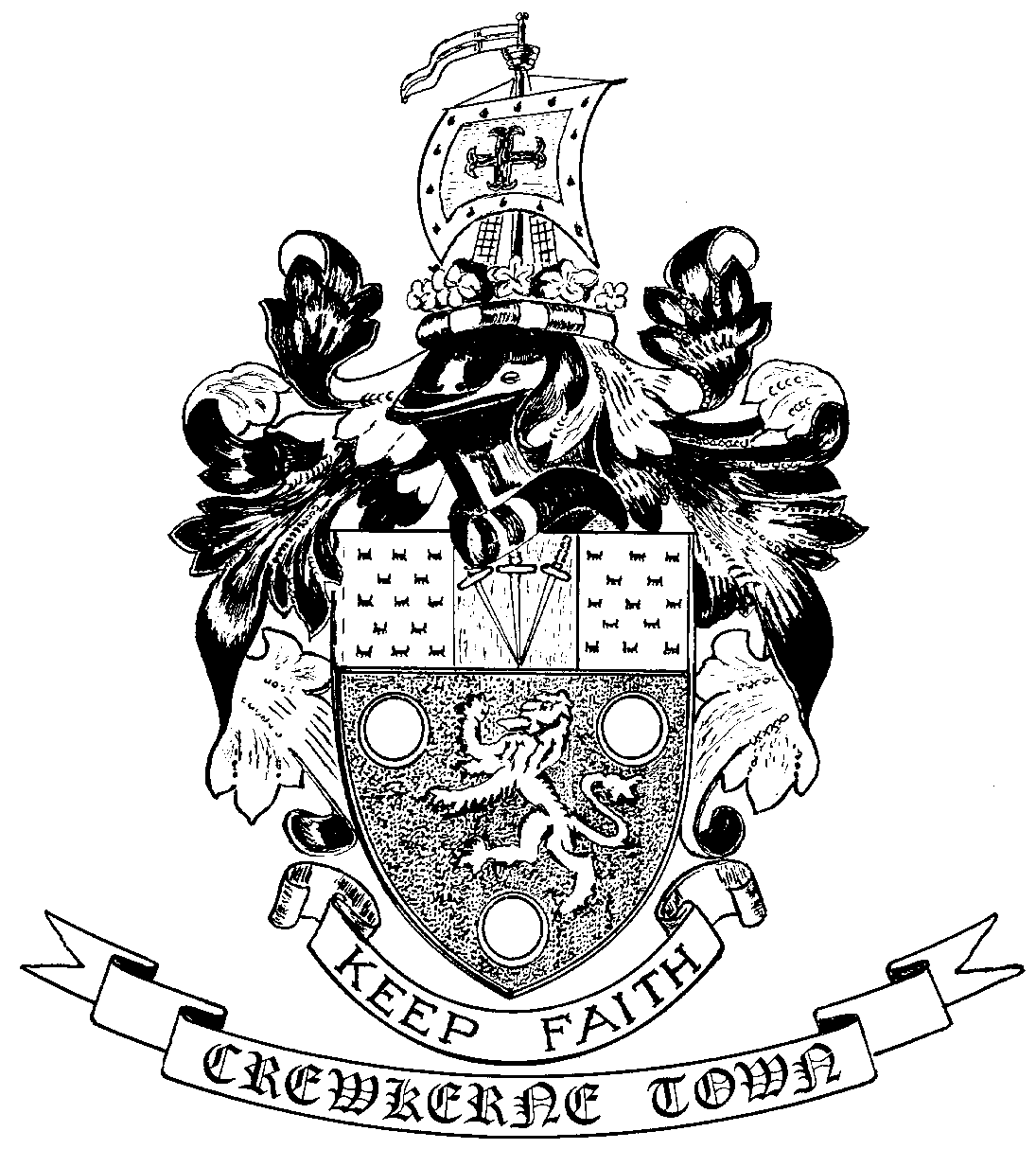 	CREWKERNE TOWN COUNCILTOWN MARKET SQUARECREWKERNE TA18 7LNTEL: 01460 74001Town Clerk: 							    	      Email:  towncouncil@crewkerne-tc.gov.ukMr P. Davidson  								           www.crewkernetown.org/TownCouncil Councillors are hereby summoned and members of the press and public are invited to attend the next meeting of Planning and Highways Committee of Crewkerne Town Council, to be held in the Council Chambers, Market Square on Monday 11 July 2016 at 6.45 pm.…………………….Peter Davidson, Town Clerk5 July 2016AGENDATo note apologies for absence.Open Forum: Questions may be put to the Committee during this Public ParticipationSession of up to 15 minutes and a maximum of 3 minutes per person.To confirm the minutes of the previous meeting on Monday 13 June 2016.Declarations of interest in items on the agenda.To receive the Deputy Clerk’s update report.To consider Planning Applications as per list attached.To receive planning decision notices from District Council.To receive any other Matters of Report (for information).Date of next meeting: Monday 8 August 2016 at 6.45pm in the Council Chamber.…. continuedRECONVENE AS WAR MEMORIAL COMMEMORATION TRUSTRECREATION GROUND - ANNUAL MEETING1.	To note apologies for absence.2.	To confirm the minutes of the previous meeting on Monday 13 July 20153.	Approval of the audited Annual Accounts for the year ending 31 March 20164.	Matters of reportPLANNING AND HIGHWAYS COMMITTEE11 July 2016Item 6 – New Applications16/01441/S73A	Application to vary condition No 15 (approved plans) of 10/03806/FUL for various internal and external alterations.			The Shirt Factory, Abbey Street, Crewkerne, Somerset16/01440/S19	Application to vary condition No 20 (approved plans) of 10/03810/LBC for various internal and external alterations.The Shirt Factory, Abbey Street, Crewkerne, Somerset	16/02323/ADV	The display of 1 No. internally illuminated fascia sign, 1 No. externally illuminated16/02324/LBC	hanging sign and 1 No. internally illuminated logo sign.IPS Palace, 145 South Street, Crewkerne, Somerset  TA18 8AD16/02536/S73A	Application to vary condition No. 02 (approved plans) of 15/01905/FUL to vary materials.			45 Barn Close, Crewkerne, Somerset  TA18 8BN16/02442/ADV	Display of 1 No. internally illuminated ATM sign.	Natwest, 2 Market Street, Crewkerne, Somerset  TA18 7ZD16/02707/FUL	Alterations and installation of replacement ATM machine.16/02708/LBC	Natwest, 2 Market Street, Crewkerne, Somerset  TA18 7ZDItem 7 – Decisions Received from District Council16/01543/FUL		Demolition of dwelling and the erection of 4 No. dwellings.		5 Shute Lake Lane, Crewkerne, Somerset  TA18 8AH		PERMISSION GRANTED WITH CONDITIONS16/01870/FUL		Demolish existing garage and erection of two storey side extension		1 Orchard Rise, Crewkerne, Somerset  TA18 8EH		PERMISSION GRANTED WITH CONDITIONS16/01988/LBC		Re-painting of shop front.		R E Bath Travel Services Ltd, 3 Market Street, Crewkerne, Somerset  TA18 7JP		PERMISSION GRANTED WITH CONDITIONS16/02064/FUL		Replacement Skate Park		Happy Valley Recreation Ground, Kithill, Crewkerne, Somerset  TA18 8DT		PERMISSION GRANTED WITH CONDITIONS16/02099/TPO		Application to carry out tree surgery works to 1 No. tree with Yeovil District Council TPO 1975.		Christchurch Court, South Street, Crewkerne, Somerset  TA18 8DA		PERMISSION GRANTED WITH CONDITIONS16/02095/LBC		The carrying out of internal alterations		39 Court Barton, Crewkerne, Somerset  TA18 7HP		PERMISSION GRANTED WITH CONDITIONS16/02100/TPO		Application to fell 1 No. tree within South Somerset District Council TPO 		(Crew) 2007.		8 Jasmine Close, Crewkerne, Somerset  TA18 7DB		APPLICATION WITHDRAWNPlease note that the Town Council is a Statutory Consultee for Planning Applications and as such does not make the final decision on any application. Any decisions and comments this Committee makes will be fed into the planning process and added to the report by the Planning Officer. South Somerset District Council is the Planning Authority and will issue the final decision notice (Planning Determination) once their investigations into the application, consultation period and decision making process has been completed.